InvesteringsanalyseOefening 1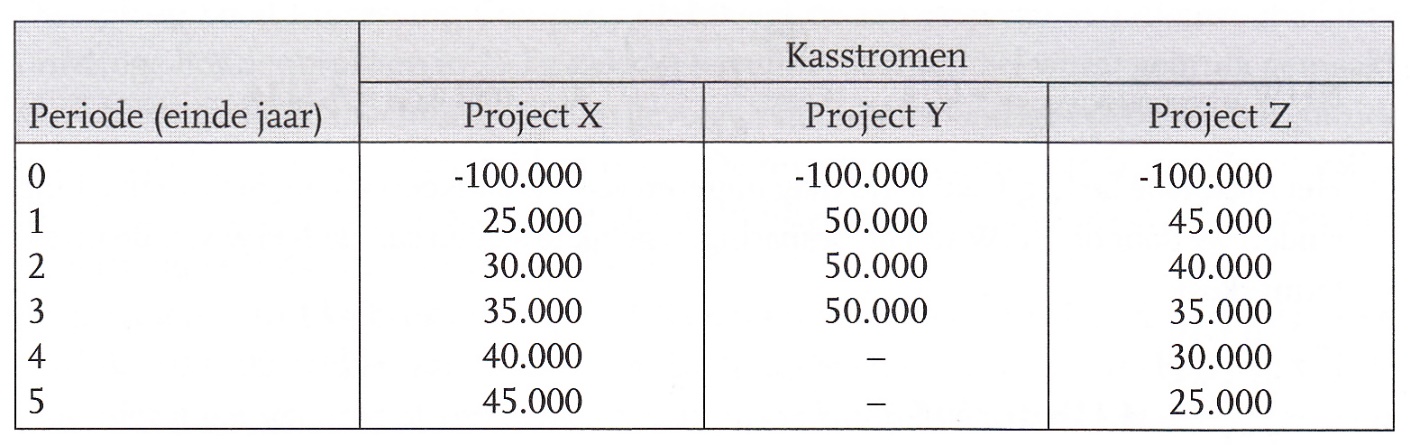 De actualisatievoet bedraagt 10%  (= i + R)De aangegeven inkomens zijn met inbegrip van alle kosten alsook de belastingen.Vergelijk deze projecten met behulp van de volgende criteria:Pay-back methode: te berekenen in aantal jaren + aantal maandenNetto Actuele WaardeProfitability indexInternal Rate of Return (IRR) Oefening 2Een onderneming koopt een nieuwe machine voor 20.000 euro De jaarlijkse opbrengsten en werkingskosten bedragen respectievelijk 8.500 euro en 1.650 euro. De machine heeft een levensduur van 6 jaar en wordt over deze periode lineair afgeschreven. Op het einde van het zesde jaar heeft de machine nog een restwaarde van 2.000 euro. Deze investering wordt voor 75% gefinancierd door een lening over 6 jaar aan 8%, af te betalen in gelijke jaarlijkse bedragen. De overige 25% wordt gefinancierd door eigen middelen. De belastingsvoet bedraagt 40% en de actualisatievoet 12%.